Fiche de procédure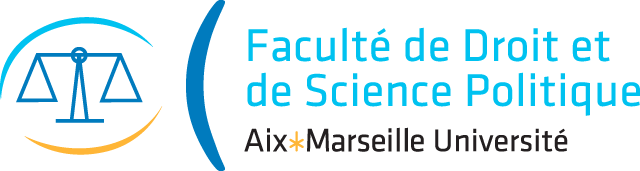 Accès en master 2Nom :  _ _ _ _ _ _ _ _ _ _ _ Prénom :  _ _ _ _ _ _ _ _ _ _ _ Cochez la case correspondant à votre situation : o J’ai été sélectionné en master 1 à la Faculté de droit et de science politique de l’Université d’Aix-Marseille et je dépose une candidature dans la même mention.à Je relève de la procédure d’affectation et je dépose ma candidature entre le 26 avril et le 9 mai 2021.à Je complète les parties I et II de l’annexe qui figure en page 2 de ce document. o Je viens d’une autre université ou d’une autre mention, ou je n’ai pas été sélectionné à l’entrée en master 1.à Je relève de la procédure de sélection et je dépose ma candidature entre le 17 mai et le 4 juin 2021. J’ai compris que toute candidature déposée hors de cette période sera considérée comme irrecevable. à Je complète seulement la partie II de l’annexe qui figure en page 2 de ce document. Je déclare avoir pris connaissance des informations relatives aux procédures d’accès en master 2 sur le site de la Faculté (https://facdedroit.univ-amu.fr/scolarite/acces-aux-etudes-droit-niveau-master). À  _ _ _ _ _ _ _ _ _ _ _ 					Signature :Le    _ _ _ _ _ _ _ _ _ _ _ Annexe – Classement des vœux pour le master 2Classez ci-dessous l’ensemble des masters 2 rattachés à votre mention par ordre de préférence. _ _ _ _ _ _ _ _ _ __ _ _ _ _ _ _ _ _ __ _ _ _ _ _ _ _ _ __ _ _ _ _ _ _ _ _ __ _ _ _ _ _ _ _ _ __ _ _ _ _ _ _ _ _ __ _ _ _ _ _ _ _ _ __ _ _ _ _ _ _ _ _ __ _ _ _ _ _ _ _ _ __ _ _ _ _ _ _ _ _ __ _ _ _ _ _ _ _ _ __ _ _ _ _ _ _ _ _ __ _ _ _ _ _ _ _ _ __ _ _ _ _ _ _ _ _ __ _ _ _ _ _ _ _ _ __ _ _ _ _ _ _ _ _ __ _ _ _ _ _ _ _ _ _Indiquez ci-dessous les masters 2 extérieurs à la mention auxquels vous avez candidaté. _ _ _ _ _ _ _ _ _ __ _ _ _ _ _ _ _ _ __ _ _ _ _ _ _ _ _ __ _ _ _ _ _ _ _ _ __ _ _ _ _ _ _ _ _ __ _ _ _ _ _ _ _ _ __ _ _ _ _ _ _ _ _ __ _ _ _ _ _ _ _ _ __ _ _ _ _ _ _ _ _ __ _ _ _ _ _ _ _ _ _